Начальнику Управления Пресс - службы главы АМС г.Владикавказа                                                                                              Д.К. БИАЗАРТИУважаемая Дзерасса Кромвельевна!           Управление предпринимательства и потребительского рынка просит Вас разместить в газете «Владикавказ» и на официальном сайте АМС г.Владикавказа следующую информацию:          «Управление предпринимательства и потребительского рынка АМС г.Владикавказа (далее – Управление) – Организатор аукциона № 1 от 14.02.2023 по заключению договоров на право размещения нестационарных торговых объектов в городе Владикавказ руководствуясь Постановлением АМС г.Владикаказа от 02.09.2020 №652 «Об утверждении положения о порядке размещения нестационарных торговых объектов и объектов по оказанию услуг, положения о проведении аукциона на право размещения нестационарных торговых объектов и объектов оказания услуг, состава аукционной комиссии по предоставлению права на размещение нестационарных торговых объектов, минимальную плату на право размещения нестационарных объектов, перечень специализаций нестационарных торговых объектов, минимального ассортиментного перечня и номенклатуры дополнительных групп товаров, типовых архитектурных решений нестационарных торговых объектов, расположенных на территории муниципального образования город Владикавказ» Уведомляет об исключении лота № 3 из вышеуказанного аукциона. В связи с исключением, заявки по данному лоту приниматься не будут. Также в связи с технической ошибкой в тексте ранее размещенного информационного сообщения  о проведении аукциона №1 предложение «Период размещения нестационарных торговых объектов объектов по лотам № 1-9» заменить на «Период размещения нестационарных торговых объектов по лотам № 1-10».Начальник Управления 	                                                                                З.КупеевТ.Абаев70-76-05Республикæ Цæгат Ирыстон-АланиДЗÆУДЖЫХЪÆУЫ САХАРЫБЫНÆТТОН ХИУЫНАФФÆЙАДЫ АДМИНИСТРАЦИАМАЛХЪОМАДЫ ÆМÆФÆЛХАСАДОН БАЗАРЫ УПРАВЛЕНИ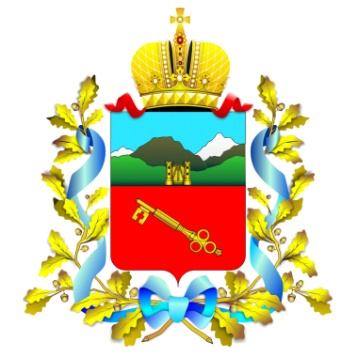 Республика Северная Осетия-АланияАДМИНИСТРАЦИЯМЕСТНОГО САМОУПРАВЛЕНИЯ г. ВЛАДИКАВКАЗАУПРАВЛЕНИЕ ПРЕДПРИНИМАТЕЛЬСТВА ИПОТРЕБИТЕЛЬСКОГО РЫНКА  362040, РСО-Алания, г.Владикавказ, пл.Штыба,2тел.: (+8672) 70-76-10, e-mail: upip.ru@yandex.ruНа № ____________ от___________От   ______________№ ___________